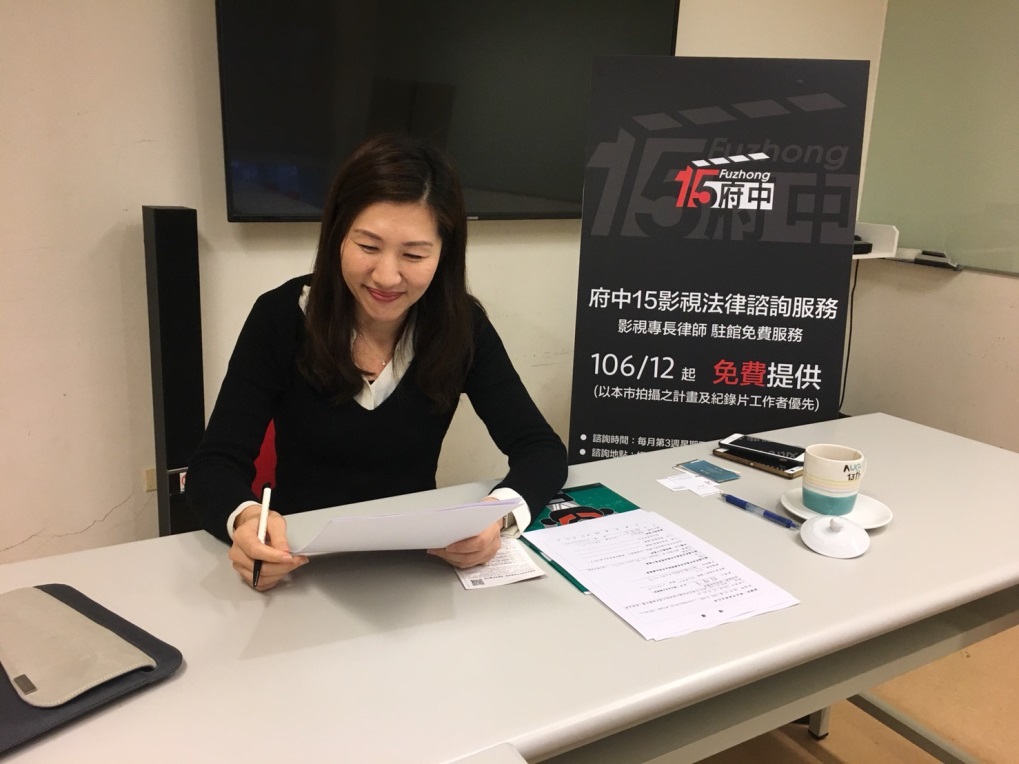 「府中15」新北市動畫故事館暨新北市紀錄片放映院107年 影視法律專題講座講題：影片攝製與契約訂立的眉角地點：府中15動畫故事館暨紀錄片放映院6樓活動教室　　　（22055新北市板橋區府中路15號）參加方式：線上報名，免費參加報名網址：https://goo.gl/GvxpxU講座時間：107年2月24日下午2：00至4：00自由提問時間：107年2月24日下午4：00至5：00講座簡介：您是否在拍攝時常常對版權與著作權搞不清楚？對於影片上可否直接使用網路的畫面感到迷惘？是否擔心劇本創意被盜用？還是曾經領不到製作費還需先墊錢呢？府中15知道影視工作者的心聲，特別邀請曾任「臺北市紀錄片從業人員職業工會」法律顧問賴瑩真律師，每月第3個週四下午免費提供「府中15 影視法律諮詢服務」，此外，將透過本講座告訴您影片攝製與契約訂立的眉角。歡迎想瞭解智慧財產權、合約或勞務權益、或有拍攝相關糾紛的您一同來參與。律師介紹：賴瑩真律師/和邑國際法律事務所畢業於東吳大學法律所，曾任臺北市紀錄片從業人員職業工會法律顧問、經濟部中小企業榮譽諮詢律師、臺北市教師申訴評議委員會委員、台北律師公會法治教育委員會主任委員、法律扶助基金會審查委員、台北市婦女新知協會常務理事、民間司法改革基金會常務執行委員。活動詳情歡迎至府中15網站http://web.fuzhong15.ntpc.gov.tw/films/，或電洽府中15 (02)2965-7186。「府中15 」 影視法律諮詢服務計畫緣起新北市政府文化局（以下簡稱本局）為推廣影視相關業務、協助影視相關單位之製作，發揮本局「『府中15』新北市動畫故事館暨新北市紀錄片放映院」(以下簡稱「府中15」)推廣及協助影視相關單位製作之功能，特闢「府中15法律諮詢服務」，免費供於影視工作者法律諮詢服務(以於本市拍攝之計畫及紀錄片工作者優先)。法律諮詢服務規劃構想諮詢地點：「府中15」影片製作討論室。諮詢時間：每月第3個星期四下午2點至5點。(以提供諮詢服務律師時間為主)。借用規範凡中華民國立案之影視業製作團隊、大專院校系所師生或個人影像工作者均得辦理申請。為加速作業流程，「府中15影視法律諮詢服務」之申請服務以線上作業為主，無須寄送紙本資料。請E-mail以下資料至fuzhong15.films@gmail.com提出申請。府中15新北市紀錄片放映院免費法律諮詢服務採現場面談，每一場次6個名額，採電子郵件預約，每位諮詢時間以30分鐘內為限，預約以先後順序為主，每月20日起提供次月申請，紀錄片工作者或諮詢內容與紀錄片相關為優先，府中15新北市紀錄片放映院保有最終核定權利，預約額滿為止。若每場次預約名額未額滿，則於預約場次前7日公告可釋出名額，並於公告日起接受電話預約。其他規範詳法律諮詢服務使用須知。新北市政府文化局「『府中15』新北市動畫故事館暨新北市紀錄片放映院」影視法律諮詢服務使用須知新北市政府文化局（以下簡稱本局）為推廣影視相關業務、提供相關單位發表之平台，發揮本局「『府中15』新北市動畫故事館暨新北市紀錄片放映院」場地(以下簡稱「府中15」)之服務功能，特闢「府中15影視法律諮詢服務」，免費供影視單位(以紀錄片優先)法律諮詢之用，特訂定本須知。凡中華民國立案之影視業製作團隊、大專院校系所師生或個人影像工作者均得辦理申請。影視法律諮詢服務時間為：每月第3個星期四下午2點至5點。申請「府中15影視法律諮詢服務」者，每月20日起提供次月申請，應於前月提出申請，但有特殊事由，經本局核准者，不在此限。為加速作業流程，「府中15影視法律諮詢服務」之申請服務以線上作業為主，無須寄送紙本資料。請E-mail以下資料至fuzhong15.films@gmail.com提出申請：「府中15影視法律服務諮詢」申請表其他：影片拍攝企畫書及劇本(腳本)等(視案件需求而定)。府中15新北市紀錄片放映院免費影視法律諮詢服務採現場面談，每一場次6個名額，採電子郵件預約，每位諮詢時間以30分鐘內為限，預約以先後順序為主，紀錄片工作者或諮詢內容與紀錄片相關為優先，府中15新北市紀錄片放映院保有最終核定權利，預約額滿為止。若每場次預約名額未額滿，則於預約場次前7日公告可釋出名額，並於公告日起接受電話預約。預約成功者，請於預約當日提早20分鐘到場等侯，以免錯失諮詢排序。凡遲到5分鐘以上取消預約，視同未通知者，本局將於半年內停止其諮詢服務申請資格。申請人欲取消申請，應於諮詢日前7日通知本局，未通知者半年內本局將停止其諮詢服務申請。如遇不可抗力之事由致不能使用時，申請人得申請延期。政府舉辦活動或本局臨時需要，必須改期時，得通知申請人更改預約時間。參與諮詢服務期間之安全維護、傷患救急及公共秩序，應由使用人自行負責；使用人並應要求參加人員衣著整齊及遵守場地有關規定。本須知如有未盡事宜，得由本局補充公告之。府中15 免費法律諮詢申請表申請人申請時間      年    月    日      年    月    日申請人身份紀錄片工作者或紀錄片從業人士其他電影類型工作者或從業人士其他，請簡述___________________紀錄片工作者或紀錄片從業人士其他電影類型工作者或從業人士其他，請簡述___________________紀錄片工作者或紀錄片從業人士其他電影類型工作者或從業人士其他，請簡述___________________紀錄片工作者或紀錄片從業人士其他電影類型工作者或從業人士其他，請簡述___________________年齡16歲以下 16歲~20歲20歲以上糾紛發生時間  年    月    日  年    月    日聯絡電話E-MailE-Mail糾紛類型 智慧財產權  拍攝相關糾紛  合約糾紛  勞務糾紛 其他，請簡述__________________ 智慧財產權  拍攝相關糾紛  合約糾紛  勞務糾紛 其他，請簡述__________________ 智慧財產權  拍攝相關糾紛  合約糾紛  勞務糾紛 其他，請簡述__________________ 智慧財產權  拍攝相關糾紛  合約糾紛  勞務糾紛 其他，請簡述__________________案由摘要（爭議點）欲爭取事項備註：請先詳閱申請須知。填妥後請寄至信箱fuzhong15.films@gmail.com，府中15將轉由法律顧問協助於諮詢時間當面回覆。此服務以紀錄片工作者或紀錄片拍攝等相關案件優先處理。表格若不敷使用，請自行調整。本申請表府中15新北市紀錄片放映院保有最終核定權利，預約額滿即止。備註：請先詳閱申請須知。填妥後請寄至信箱fuzhong15.films@gmail.com，府中15將轉由法律顧問協助於諮詢時間當面回覆。此服務以紀錄片工作者或紀錄片拍攝等相關案件優先處理。表格若不敷使用，請自行調整。本申請表府中15新北市紀錄片放映院保有最終核定權利，預約額滿即止。備註：請先詳閱申請須知。填妥後請寄至信箱fuzhong15.films@gmail.com，府中15將轉由法律顧問協助於諮詢時間當面回覆。此服務以紀錄片工作者或紀錄片拍攝等相關案件優先處理。表格若不敷使用，請自行調整。本申請表府中15新北市紀錄片放映院保有最終核定權利，預約額滿即止。備註：請先詳閱申請須知。填妥後請寄至信箱fuzhong15.films@gmail.com，府中15將轉由法律顧問協助於諮詢時間當面回覆。此服務以紀錄片工作者或紀錄片拍攝等相關案件優先處理。表格若不敷使用，請自行調整。本申請表府中15新北市紀錄片放映院保有最終核定權利，預約額滿即止。備註：請先詳閱申請須知。填妥後請寄至信箱fuzhong15.films@gmail.com，府中15將轉由法律顧問協助於諮詢時間當面回覆。此服務以紀錄片工作者或紀錄片拍攝等相關案件優先處理。表格若不敷使用，請自行調整。本申請表府中15新北市紀錄片放映院保有最終核定權利，預約額滿即止。